Как добраться от ж/д вокзала до общежития №9 ПГТУ (ул. Панфилова, 15)Пешком: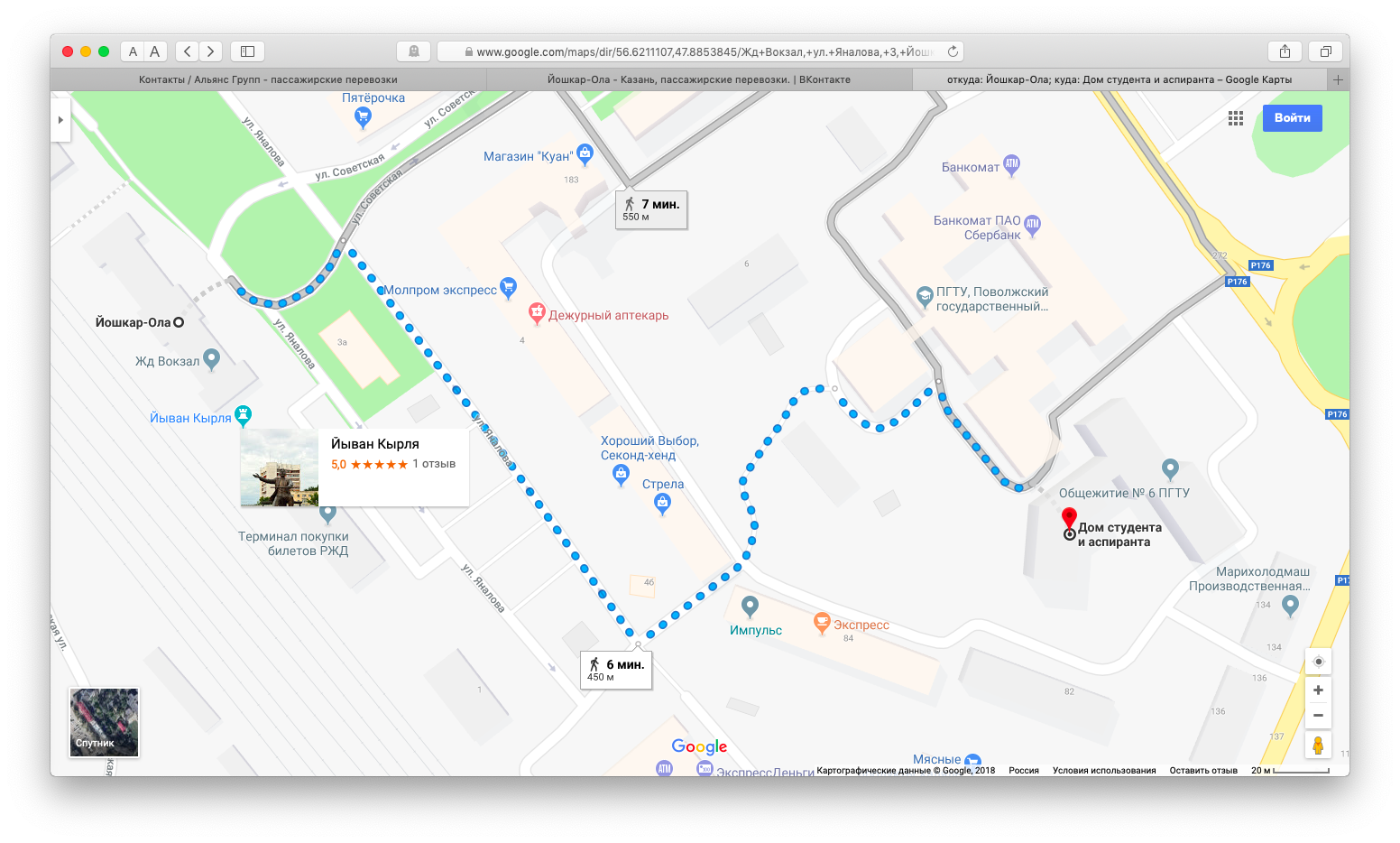 Такси: Яндекс: 8 800 301 33 30Везёт: 8 (8362) 49-49-49Как добраться от общежития №9 ПГТУ до главного корпуса ПГТУ (пл. Ленина, 3)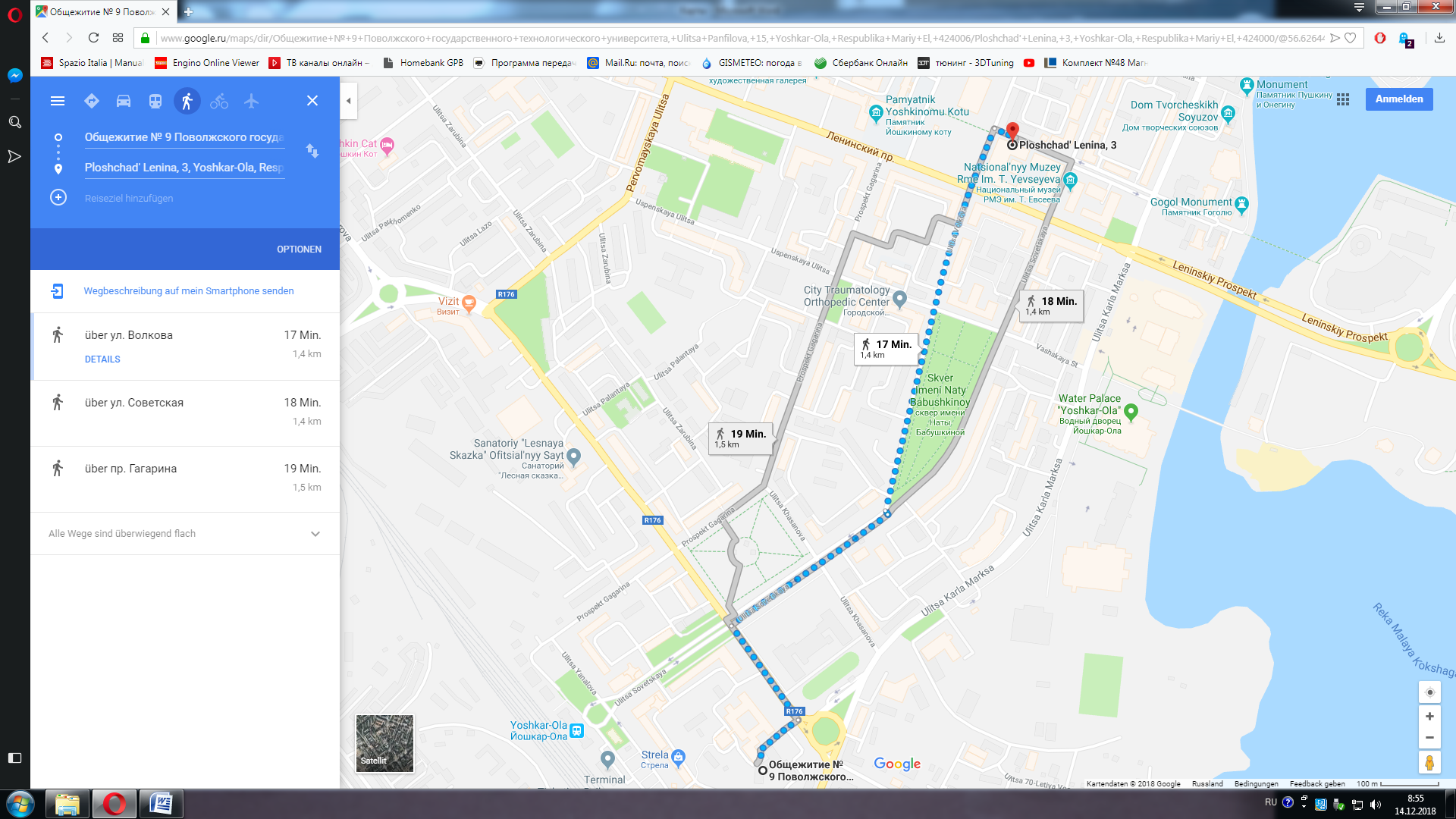 